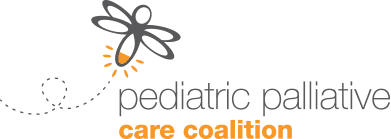 GroundingThis exercise encourages children to notice what is around them. This practice can help distract young people (or adults) from worries and remind them of the present. 

Using the 5-4-3-2-1 method, encourage your child to identify and name out loud:things that they can seethings that they can touchthings that they can hearthings that they can smell1	thing that they can taste